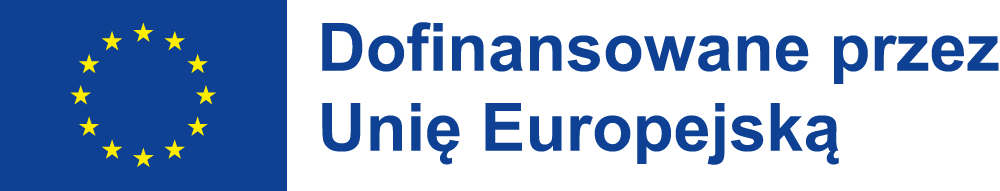 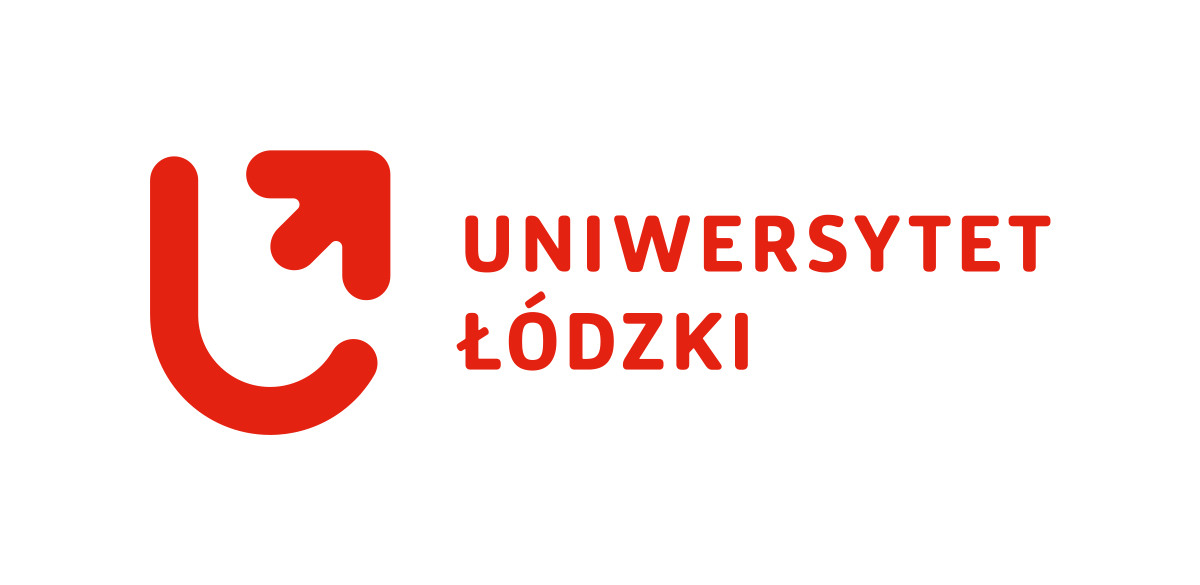 FORMULARZ ZGŁOSZENIOWYWYJAZDY NAUCZYCIELI AKADEMICKICH – STA (dydaktyczny) 
lub STA+STT (dydaktyczno-szkoleniowy)  
na rok 2024/25 dot. umowy  2023-1-PL01-KA131-HED-000117868
Imię i nazwisko: .................................................................... Jednostka zatrudnienia na UŁ, np. Wydział ........................................................................................Nr tel. kom: ............................................... e-mail służbowy: ..............................................................
Data urodzenia: ....................................................................................................................................

Wcześniejszy udział w wyjeździe dydaktycznym/dydaktyczno-szkoleniowym w ramach programu Erasmus z UŁ (proszę zaznaczyć/podkreślić): nigdy,  pomiędzy 1-3,  pomiędzy 4-6,  pomiędzy 7-10, powyżej 11  Staż pracy na UŁ (proszę zaznaczyć/podkreślić): do 5 lat,  pomiędzy 5-10 lat,  pomiędzy 11-15, pomiędzy 16-20 lat,  pomiędzy 21-25 lat, 26-30 lat, 31-35 lat, 36-40 lat, powyżej 41 lat
Ubiegam się o wyjazd (proszę zaznaczyć) dydaktyczny czy dydaktyczno-szkoleniowy w ramach programu Erasmus+ do poniższej uczelni, która zaakceptowała zaproponowany i załączony 
do formularza Staff Mobility Agreement (program nauczania/nauczania połączony ze szkoleniem)
 Oświadczam, że zapoznałam/em się informacją o przetwarzaniu danych osobowych dla osób rejestrujących udział w kwalifikacji na wyjazd dydaktyczny w ramach programu Erasmus+ znajdującą się na stronie internetowej https://bwz.uni.lodz.pl/wyjazdy-pracownikow/wyjazdy-nauczycieli-sta/klauzula-rodo i przyjmuję  ją do wiadomości (proszę zaznaczyć w przypadku zgody). Oświadczam, że zapoznałam/em się z informacją dotyczącą prywatności (przetwarzana i ochrony) moich danych osobowych w programach Erasmus+ i EKS, opracowaną przez Komisję Europejską 
i znajdująca się na stronie: https://webgate.ec.europa.eu/erasmus-esc/index/privacy-statement (proszę zaznaczyć w przypadku zgody).Oświadczam, że planuję zrealizować podróż z miejsca zamieszkania do miasta uczelni zagranicznej 
i z powrotem (proszę wybrać/podkreślić właściwą odpowiedź, brak odpowiedzi oznacza opcję b):a) niskoemisyjnym środkiem transportu w obie strony tj. autobus, pociąg, współdzielenie podróży autem z innym pracownikiem w tym samym celu;b) samolotem, samodzielnie autem lub innym niż niskoemisyjnym środkiem transportu; 
Data :...............................................				  .............................................................(podpis wykładowcy)Nazwa uczelni…………………………………Kraj, miasto
…………………Planowany termin /dni realizacji programu 
w uczelni partnerskiej……………………………Numer umowy 
z uczelnią, w ramach której ubiegam się 
o wyjazd np. BI/135/22……………………….Proponowana/uzgodniona tematyka wykładów w uczelni zagranicznej (min 8 godzin zajęć) lub wykładów 
połączonym z szkoleniem (min 4 godz. zajęć):............................................................................................................................................................................................................................................................................................................................................